_________________________________________________________________________________________________________________________GEARRBHEATHAISNÉIS <<Cur síos ginearálta ort féin, mar aon le frásaí ar nós ‘Is féidir braith orm chun meon dearfach, éirimiúil a bheith agam agus mé ag tabhairt faoi mo chuid oibre.’ Moltar chuid mhaith a scríobh anseo leat féin a dhíol don fhostóir. Mínígh don fhostóir cén fáth ar chóir dóibh tú a earcú, tabhair fáth dóibh. Moltar 150-200 focal a úsáid>>TAITHÍ OIBRE<<Post>>, <<Áit>  	<<Cathain>>	<<Cur síos>><<Cur síos>><<Cur síos>><<Post>>, <<Áit>  	<<Cathain>>	<<Cur síos>><<Cur síos>>GRADAIM<<Bliain>>: Cur síos <<Bliain>>: Cur síos SCILEANNA LUACHMHARATaithí ar na cláir ríomhaireachta seo a leanas: Microsoft Office (Word, Excel, PowerPoint), Facebook (Gnó), <<Samplaí eile>><<Sampla>><<Sampla>>OILIÚINTTEANGACHA 
Gaeilge – <<Líofacht>><<Teanga eile>>  – <<Líofacht>>RÉIMSÍ SPÉISE<<Réimse>><<Réimse>><<Réimse>>Teistiméireachtaí le fáil ar iarratas<<Ainm agus Sloinne>> <<Do phost anois>><<Do sheoladh>><<Do dháta breithe>><<D’uimhir theagmhála>>   <<Do ríomhphost>><<Do LinkedIn>>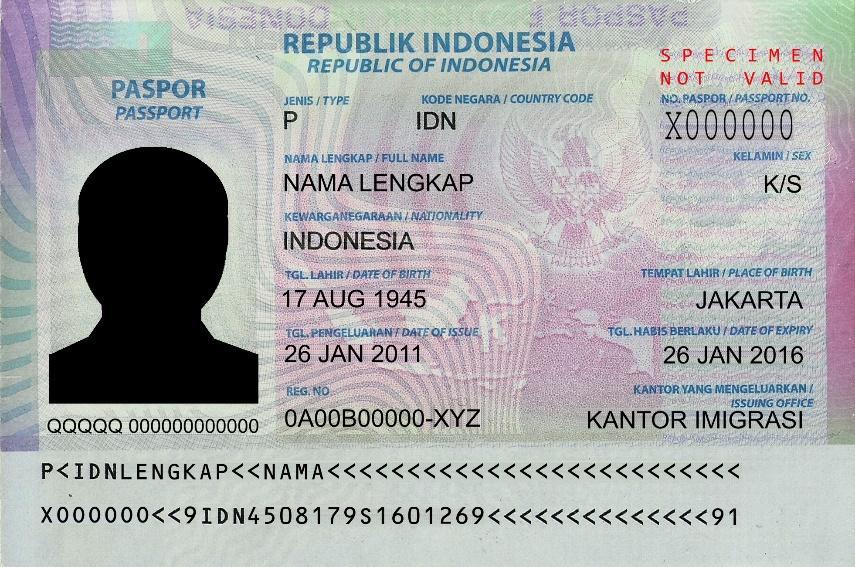 <<Céim shamplach>><<Ollscoil shamplach>> <<Dátaí>><<Céim shamplach>><<Ollscoil shamplach>><<Dátaí>><<Teasta(i)s>><<Dátaí>>Ardteist: <<Scoil shamplach>><<Dátaí>>